  ОТЕЛЬ «АМАЛИЯ» 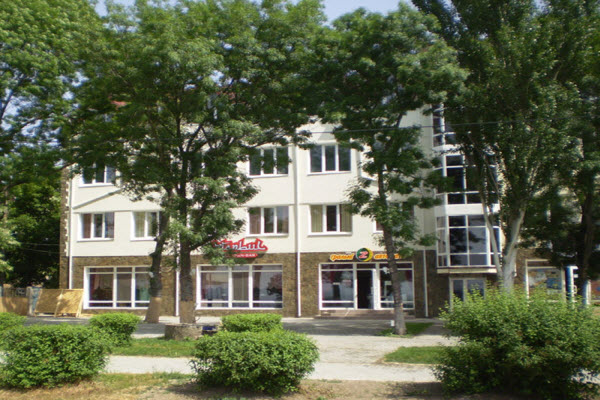 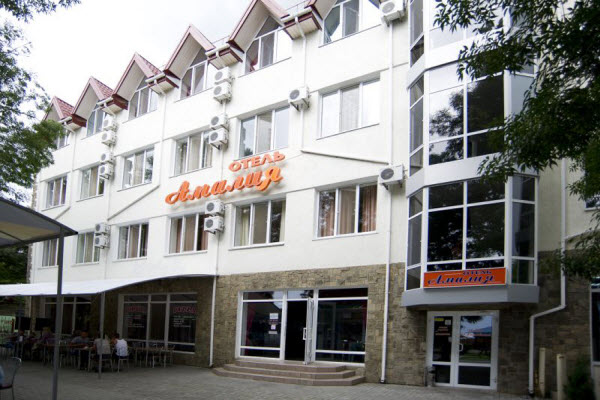 СКАДОВСКСкадовск -  уютный, утопающий в зелени и цветах город, один из лучших детских курортов Украины с  песчаным пляжем и мелководьем. Мелководное морское побережье, хорошее прогревание и высокая минерализация воды, редкостное сочетание степного и морского воздуха, насыщенного озоном, бромом и йодом определило высокую ценность Скадовска прежде всего для оздоровления детей.
Отель «Амалия»   находится в центре курортного города Скадовск, расположен прямо на набережной в 20 метрах от пляжа.  В непосредственной близости от отеля вся инфраструктура курорта.  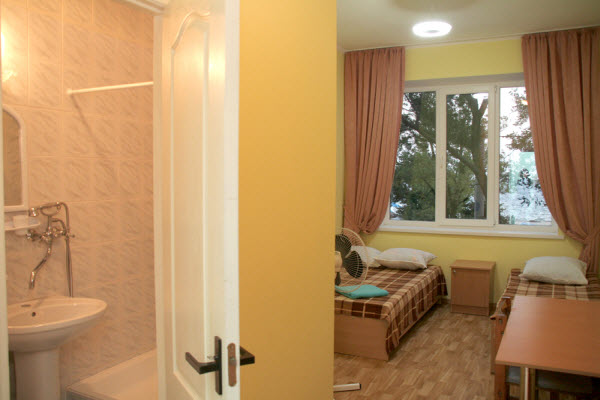 Инфраструктура и услуги:  кафе на первом этаже отеля, кухня для самостоятельного приготовления пищи, зона барбекю, WI-FI интернет. Размещение и номера:  «стандарт» -  номера расположены на третьем и четвертом этажах  с видом во двор, укомплектованы необходимым комплектом мебели, полуторной и односпальной кроватью, телевизором, холодильником, вентилятором и санузлом (туалет, умывальник, душ). 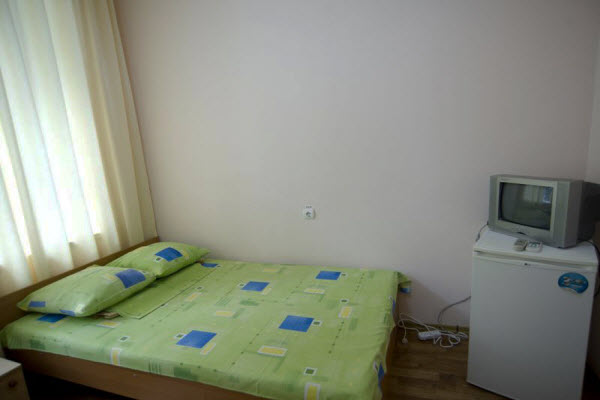  «стандарт плюс» -  номера расположены на втором и третьем этажах  с видом на море, укомплектованы необходимым комплектом мебели, полуторной и односпальной кроватью, телевизором, холодильником, кондиционером и санузлом (туалет, умывальник, душ). «люкс» -  номера расположены на третьем этаже  с видом во двор, состоит из двух комнат, укомплектованы двуспальной кроватью и двуспальным раскладным диваном, необходимым комплектом мебели,  телевизором, холодильником, вентилятором и санузлом (туалет, умывальник, душ).«люкс плюс» -  номера расположены на втором этаже  с видом во двор, состоит из двух комнат, укомплектованы двуспальной кроватью и двуспальным раскладным диваном, необходимым комплектом мебели,  телевизором, холодильником, кондиционером и санузлом (туалет, умывальник, душ).Питание: возможность самостоятельного приготовления или питание в  кафе за дополнительную плату.Пляж:  в 20 метрах от пансионата, песчаный,  с множеством развлечений.Проезд: комфортабельным автобусом  еврокласса  (кондиционер, телевизор, DVD)Особенности размещения: номера категории «стандарт»: минимальное размещение – 2 человека, максимальное – 3 человека; номера категории «люкс»: минимальное размещение – 3 человека, максимальное - 4.  
В стоимость входит: проезд, прохладительные напитки в автобусе, проживание 7 ночей, медицинская страховкаВыезды из Черкасс каждую субботу в 22:00Выезды из Черкасс каждую субботу в 22:00июльавгуст4   11   18   251   8   15Выезд из Скадовска каждое воскресенье в 12:00Выезд из Скадовска каждое воскресенье в 12:00«стандарт»«стандарт»«стандарт плюс»ребенок до 16 лет с двумя взрослыми«люкс»«люкс»«люкс плюс»четвертый в номере «люкс» и «люкс плюс» взрослыйвзрослыйвзрослыйбез места в автобусе без места в автобусе взрослыйвзрослыйбез места в автобусе без места в автобусе 3350 грн.3750 грн.3750 грн.200 грн.200 грн.3450 грн.3850 грн.200 грн.200 грн.